*Do not hand this sheet back in, you will need it each week.Year 4 English homework – Spring 2Complete one activity below each week. Bring in your homework activity each Thursday.Write a song/poem/rap about how to look after your teeth.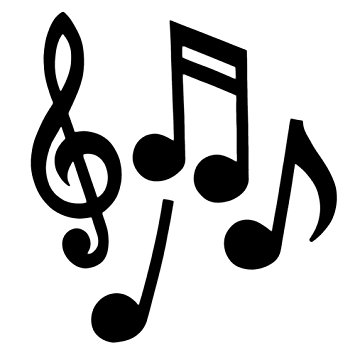  Write a set of instructions for a younger child about how to properly brush your teeth.  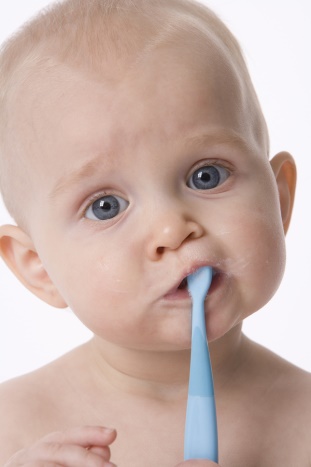 Create a sentence for each of your spellings.Write a list of at least 10 questions you would ask David Walliams about The Demon Dentist.Create a new dentist to replace Miss Root, what would your new dentist be like?Write a paragraph explaining if you would you like to be a dentist. Make sure you give reasons.